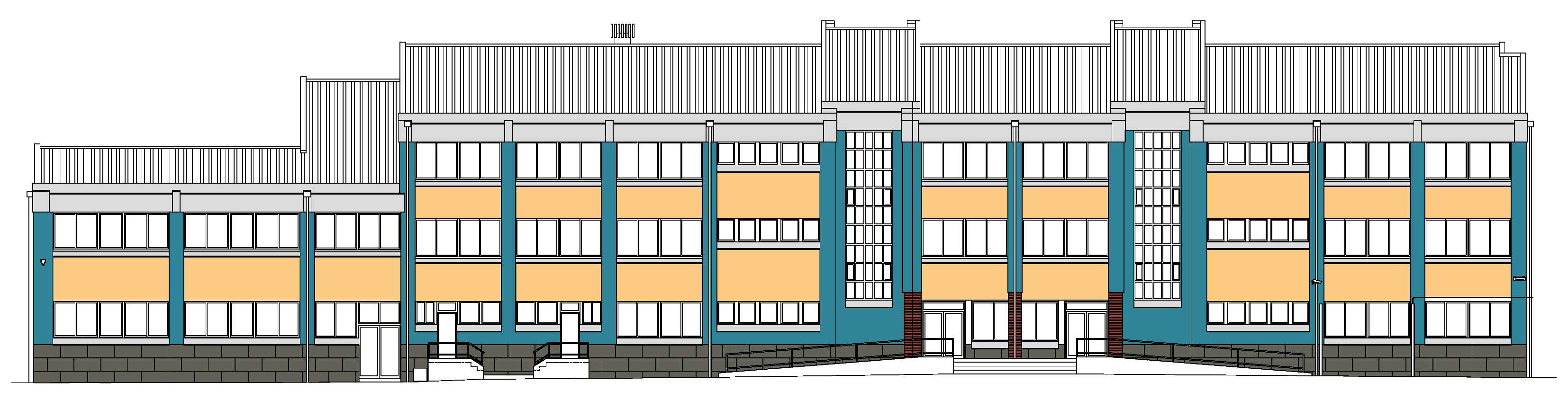 ARQUITECTO:		ÁLVAREZ Y MATEO ARQUITECTOS S.L.P.			JOSÉ MANUEL ÁLVAREZ CUESTAPROMOTOR:		ENTE REGIONAL DE LA ENERGÍA DE CASTILLA Y LEÓNEMPLAZAMIENTO:	CARRETERA POZA, S/N. BURGOSFECHA:			FEBRERO 2019MEMORIAPROYECTO BÁSICO Y DE EJECUCIÓN PARA LA MEJORA DE LA ENVOLVENTE DE OCHO CENTROS EDUCATIVOS DE LA ADMINISTRACIÓN DE CASTILLA Y LÉONI.E.S. DIEGO MARÍN AGUILERA (BURGOS)PROYECTO BÁSICO Y DE EJECUCIÓN PARA LA MEJORA DE LA ENVOLVENTE DE OCHO CENTROS EDUCATIVOS DE LA ADMINISTRACIÓN DE CASTILLA Y LÉONPROYECTO BÁSICO Y DE EJECUCIÓN PARA LA MEJORA DE LA ENVOLVENTE DE OCHO CENTROS EDUCATIVOS DE LA ADMINISTRACIÓN DE CASTILLA Y LÉONI.E.S. DIEGO MARÍN AGUILERA (BURGOS)I.E.S. DIEGO MARÍN AGUILERA (BURGOS)MEMORIAESTUDIO BÁSICO DE SEGURIDAD Y SALUDPLIEGO DE CONDICIONESMEDICIONES Y PRESUPUESTOPLANOSPROYECTO BÁSICO Y DE EJECUCIÓN PARA LA MEJORA DE LA ENVOLVENTE DE OCHO CENTROS EDUCATIVOS DE LA ADMINISTRACIÓN DE CASTILLA Y LÉONPROYECTO BÁSICO Y DE EJECUCIÓN PARA LA MEJORA DE LA ENVOLVENTE DE OCHO CENTROS EDUCATIVOS DE LA ADMINISTRACIÓN DE CASTILLA Y LÉONI.E.S. DIEGO MARÍN AGUILERA (BURGOS)I.E.S. DIEGO MARÍN AGUILERA (BURGOS)MEMORIA1. MEMORIA DESCRIPTIVA1.1 AGENTES1.2 INFORMACIÓN PREVIA1.3 DESCRIPCIÓN DEL PROYECTO1.4 PRESTACIONES DEL EDIFICIO2. MEMORIA CONSTRUCTIVA2.1 TRABAJOS PREVIOS2.2 SISTEMA DE CIMENTACIÓN Y ESTRUCTURAL2.3 SISTEMA ENVOLVENTE2.4 SISTEMA DE COMPARTIMENTACIÓN2.5 SISTEMA DE ACABADOS2.6 URBANIZACIÓN2.7. EQUIPAMIENTO Y VARIOS2.8. SISTEMA DE ACONDICIONAMIENTO E INSTALACIONES3. CUMPLIMIENTO DEL CTE3.1 SEGURIDAD ESTRUCTURAL3.2 SEGURIDAD EN CASO DE INCENDIO3.3 SEGURIDAD DE UTILIZACIÓN Y ACCESIBILIDAD3.4 SALUBRIDAD3.5 PROTECCIÓN CONTRA EL RUIDO3.6 AHORRO DE ENERGÍA4. CUMPLIMIENTO DE OTROS REGLAMENTOS4.1 LEY DE ACCESIBILIDAD Y SUPRESIÓN DE BARRERAS4.2 REGLAMENTO DE INSTALACIONES TÉRMICAS EN LOS EDIFICIOS5. ANEXOS5.1 PLAN DE CONTROL DE CALIDAD5.2 GESTIÓN DE RESIDUOS5.3 CERTIFICACIÓN ENERGÉTICA5.4 PROGRAMA DE OBRAS5.5 TERMOFOTOGRAFÍAS